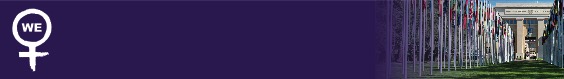 Resumen      Un órgano creado en virtud de tratados de derechos humanos de la Organización de las Naciones Unidas (ONU) es un comité de expertos independientes que supervisa la aplicación de un tratado internacional de derechos humanos para asegurar que los Estados (o gobiernos) que hayan ratificado ese tratado están tomando las medidas necesarias para implementar los derechos de ese tratado en su país. Los órganos de tratados también ofrecen recomendaciones a los Estados sobre cómo implementar los derechos del tratado.Por ejemplo: el órgano de tratado que supervisa la aplicación de la Convención Internacional sobre los Derechos de las Personas con Discapacidad (CDPD) es el Comité sobre los Derechos de las Personas con Discapacidad (Comité CDPD). Los órganos de tratados de derechos humanos de la ONU actúan de diversas maneras para promover la plena implementación de los derechos protegidos en el tratado. Los órganos de tratado:revisan los informes del estado para monitorear el cumplimiento de las obligaciones del tratado y emiten observaciones finales; emiten observaciones generales (o recomendaciones generales); yatenden las denuncias individuales (o comunicaciones), donde un Estado ha reconocido su autoridad para hacerlo.Varios órganos de tratado también tienen la autoridad para llevar a cabo una investigación sobre alegaciones creíbles de violaciones graves y sistemáticas de derechos humanos.La sociedad civil contribuye a la labor de los órganos de tratado velando por que la labor de los órganos de tratado responda a la situación de los derechos humanos en campo, incluyendo aquellos de mujeres y niñas con discapacidad.  Con el apoyo de la ONU, los órganos tratados pueden: responsabilizar a los gobiernos de sus obligaciones en virtud del derecho internacional de los derechos humanos.proporcionar orientación concreta sobre cómo proteger los derechos de las mujeres y las niñas con discapacidad.garantizar que la legislación sobre derechos humanos responda a las circunstancias específicas de la vida de las mujeres y las niñas con discapacidad.Informes de Estado         Los Estados que han ratificado un tratado internacional de derechos humanos deben presentar cada cierto número de años un informe al correspondiente órgano de tratado detallando qué medidas está tomando para implementar el tratado. La sociedad civil puede presentar información complementaria —a menudo denominada informe sombra— como parte del proceso de presentación de informes del Estado para llenar las lagunas en el informe del Estado a fin de proporcionar al órgano del tratado una imagen más completa y precisa del panorama de los derechos humanos en un país. La sociedad civil puede hacer esto en dos etapas durante el proceso de presentación de informes:Antes de que el órgano del tratado se reúna para elaborar la lista de cuestiones. Las presentaciones de la sociedad civil en esta etapa ayudan a influir en las preguntas que el órgano de tratado pedirá a un estado.Antes de que el órgano de tratado se reúna para realizar la revisión real del cumplimiento del Estado. Las presentaciones de la sociedad civil en esta etapa ayudan a influir en las recomendaciones que el órgano de tratado hará a un Estado.La sociedad civil también puede participar presencialmente durante la sesión del órgano de tratado mediante conversaciones informales con expertos del órgano de tratado y participando en reuniones informativas de los países. Los órganos de tratados examinan la información que el Estado y la sociedad civil proporcionan. Harán preguntas al Estado tanto por escrito (Lista de Cuestiones) como presencialmente (durante la sesión), y luego emitirán Observaciones Finales al Estado que:reconozcan los progresos realizados en la aplicación del tratado;expresen sus inquietudes acerca de que el Estado no está en conformidad con el tratado; yofrezcan recomendaciones sobre lo que el Estado debería hacer para mejorar la implementación.accountABILITY toolkit: Una Guía para usar los Mecanismos de Derechos Humanos de las Naciones 
Unidas para Avanzar los Derechos de las Mujeres y las Niñas con Discapacidad proporciona información 
más detallada acerca de las funciones que puede desempeñar la sociedad civil en el proceso de presentación 
de informes de estado. Denuncias individuales     Las denuncias individuales son reclamaciones que se presentan en nombre de un individuo o grupo en el que se alega que un Estado parte del tratado ha violado los derechos protegidos en virtud de dicho tratado. Las denuncias individuales deben involucrar a una o varias víctimas identificables y proporcionar información concreta y detallada sobre la presunta violación de derechos.  Para que un defensor presente una denuncia individual en nombre de una víctima de abusos contra los derechos humanos, debe:asegurarse de que el Estado en cuestión haya ratificado el tratado pertinente y haya reconocido la autoridad del órgano de tratado para examinar denuncias individuales;obtener el consentimiento por escrito de la víctima del abuso si la persona que presenta no es la víctima (o explicar claramente por qué tal consentimiento no puede ser obtenido); yhaber acudido al sistema de justicia a nivel doméstico, encontrándose en una situación de denegación de justicia (agotar los recursos internos).Observaciones o Recomendaciones Generales    Las observaciones generales (o recomendaciones generales) son interpretaciones autorizadas de los derechos y obligaciones de los tratados que proporcionan más información a los Estados sobre sus obligaciones en virtud del tratado y sobre la forma de aplicar el tratado.La sociedad civil puede contribuir al desarrollo de una observación general respondiendo a las peticiones de retroalimentación a la sociedad civil en forma de presentación escrita o comentarios orales durante un día de discusión general. Al contribuir al desarrollo de Observaciones Generales, la sociedad civil puede garantizar que las observaciones generales no pasen por alto las cuestiones de interés para las mujeres y las niñas con discapacidad, incluso si esas Observaciones Generales no son específicamente sobre las mujeres y las niñas con discapacidad.La información sobre oportunidades para contribuir a próximas Observaciones Generales o las sesiones de discusión general está disponible en el sitio web del órgano de tratado. Los interesados deben verificar el sitio web del órgano de tratado y seguir las instrucciones sobre cómo enviar información escrita o cómo ser incluido en la lista de oradores en el día de discusión general.Procedimiento de investigaciónUn órgano de tratado puede, por sí solo, iniciar investigaciones cuando haya recibido información fidedigna de violaciones graves, serias o sistemáticas de los derechos humanos cometidas por un Estado.La sociedad civil puede alentar a un órgano de tratado a iniciar una investigación proporcionando información fidedigna y bien fundamentada sobre las violaciones graves o sistemáticas de los derechos protegidos en el tratado pertinente.El proceso para iniciar una investigación consume mucho tiempo, consume una gran cantidad de recursos y no ha sido utilizado ampliamente. Los defensores que consideren la posibilidad de solicitar un procedimiento de investigación deben tener en cuenta el tiempo y los recursos necesarios para iniciar y participar en él. El procedimiento exige establecer un patrón de violaciones graves y sistemáticas, lo que puede requerir entrevistar a un gran número de presuntas víctimas. Estos requerimientos –sumados a la falta de orientación concreta ofrecida por el ACNUDH sobre la información necesaria para cumplir este estándar– deben ser tenidos en cuenta para determinar si iniciar un procedimiento es un uso valioso de los recursos y el tiempo de la organización.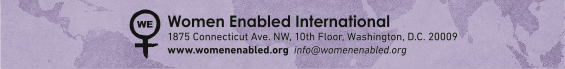 